ПОСТАНОВЛЕНИЕАДМИНИСТРАЦИИ ГОРОДСКОГО ОКРУГА - ГОРОД  КАМЫШИНот «30» декабря 2021 г.  № 2094-пО внесении изменений в постановление Администрации городского округа – город Камышин от 31.12.2013 г. № 3234-п «Об утверждении муниципальной программы «Развитие туризма на территории городского округа - город Камышин» В соответствии с решениями Камышинской городской Думы от 09.12.2021г.                № 38/261 «О бюджете городского округа – город Камышин на 2022 год и на плановый период 2023 и 2024 годов», от 22.12.2021г. № 39/268 «О внесении изменений в решение Камышинской городской Думы от 17.12.2020 г. № 27/189 «О бюджете городского округа – город Камышин на 2021 год и на плановый период 2022 и 2023 годов», руководствуясь постановлением Администрации городского округа – город Камышин от 06.09.2016 года № 1505-п «Об утверждении Порядка разработки, реализации и оценки эффективности муниципальных программ» и Уставом городского округа – город Камышин, Администрация городского округа – город Камышин постановляет:1. Внести в постановление Администрации городского округа – город Камышин от 31.12.2013 г. № 3234-п «Об утверждении муниципальной программы «Развитие туризма на территории городского округа - город Камышин» следующие изменения:1.1. В преамбуле слова «ст. 22, 23 Устава» заменить словом «Уставом».1.2. В паспорте муниципальной программы:1.2.1. Позицию, касающуюся исполнителей муниципальной программы, изложить в следующей редакции:1.2.2. Позицию, касающуюся целевых показателей муниципальной программы, их значений на последний год реализации, изложить в следующей редакции:1.2.3. В позиции, касающейся сроков и этапов реализации муниципальной программы, цифры «2023» заменить цифрами «2024».1.2.4. Позицию, касающуюся объемов и источников финансирования муниципальной программы, изложить в следующей редакции:1.3. В абзаце седьмом раздела 2 слова «2014-2023 годы» заменить словами «2014-2024 годы».  1.4. В разделе 6:1.4.1. Абзац первый изложить в следующей редакции:«Общий объем финансирования программных мероприятий на 2014 - 2024 годы составляет 99 498,5 тыс. рублей, в том числе средства бюджета городского округа - город Камышин – 24 100,1 тыс. рублей, в том числе кредиторская задолженность за 2013 год - 25,0 тыс. рублей, средства областного бюджета – 23 711,2 тыс. рублей, средства федерального бюджета – 51 671,9 тыс. рублей, внебюджетные средства - 15,3 тыс. рублей.».1.4.2. В абзаце втором слова «на 2014 - 2023 годы» заменить словами «на 2014 – 2024 годы».1.5. Приложения 1-3 изложить в новой редакции согласно приложениям 1-3 к настоящему постановлению.2. Настоящее постановление вступает в силу с даты его подписания и подлежит официальному опубликованию.Глава городского округа –город Камышин                                                                                                        С.В. ЗинченкоПименова Любовь Викторовна(8 84457) 5-07-54«Исполнители муниципальной программыМуниципальное бюджетное учреждение г. Камышина «Служба капитального строительства и эксплуатации» (далее - МБУ «Служба капитального строительства и эксплуатации»);Муниципальное бюджетное учреждение культуры «Камышинский историко-краеведческий музей» (далее - МБУК КИКМ)».».«Целевые показатели муниципальной программы, их значения на последний год реализации1. Численность граждан РФ, размещенных в коллективных средствах размещения – 360 500 чел. 2. Количество информационных сообщений в средствах массовой информации о развитии и состоянии туристической деятельности- 105 материалов.3. Численность экскурсантов (туристов), посетивших музеи, галереи – 185 270 чел. 4. Количество разработанных экскурсионных и туристических маршрутов для посещения детьми и молодежью - 17 единиц. 5. Доля протяженности благоустроенной набережной в общей протяженности прибрежной зоны –18,3%.6. Удовлетворенность населения состоянием городских дорог в историческом центре - 58,0%.7. Доля обустроенных пляжных зон - 25,0%.8. Объем туристических услуг – 683 098,9 тыс. рублей.9. Количество разработанных проектов на строительство объектов капитального строительства – 1 ед.10. Обновление информации в Туристическом паспорте городского округа – город Камышин, не реже 1 раза в год – 5.».«Объемы и источники финансирования муниципальной программыФинансирование муниципальной программы осуществляется за счет средств бюджета городского округа - город Камышин, областного и  федерального бюджетов, а также внебюджетных источников на сумму 99 498,5 тыс. рублей, в том числе:- . – 772,7 тыс. рублей; в том числе:бюджет городского округа – 772,7 тыс. рублей, в том числе кредиторская задолженность за 2013 год – 25,0 тыс. рублей;- . – 856,2 тыс. рублей; в том числе:бюджет городского округа – 856,2 тыс. рублей;- . – 67 254,0 тыс. рублей; в том числе:бюджет городского округа – 1 870,9 тыс. рублей; областной бюджет – 13 711,2 тыс. рублей;федеральный бюджет – 51 671,9 тыс. рублей; - . –3 597,6 тыс. рублей; в том числе:бюджет городского округа – 3 597,6 тыс. рублей;- . – 2 907,5 тыс. рублей,  в том числе:бюджет городского округа –  2 892,2 тыс. рублей, внебюджетные средства 15,3 тыс. рублей;- 2019 г. – 2 876,9 тыс. рублей, в том числе:бюджет городского округа – 2 876,9 тыс. рублей;- 2020 г. - 4 461,6 тыс. рублей, в том числе:бюджет городского округа - 4 461,6 тыс. рублей;- 2021 г. - 12 218,0 рублей, в том числе:бюджет городского округа - 2 218,0 тыс. рублей; областной бюджет - 10 000,0 тыс. рублей;- 2022 г. – 1 518,0 тыс. рублей, в том числе: бюджет городского округа – 1 518,0 тыс. рублей;- 2023 г. – 1 518,0 тыс. рублей, в том числе: бюджет городского округа – 1 518,0 тыс. рублей;- 2024 г. – 1 518,0 тыс. рублей, в том числе: бюджет городского округа – 1 518,0 тыс. рублей.». Приложение 1к постановлению Администрации городского округа -город Камышин             от «30» декабря 2021г. № 2094-пПриложение 1к постановлению Администрации городского округа -город Камышин             от «30» декабря 2021г. № 2094-пПриложение 1к постановлению Администрации городского округа -город Камышин             от «30» декабря 2021г. № 2094-пПриложение 1к постановлению Администрации городского округа -город Камышин             от «30» декабря 2021г. № 2094-пПриложение 1к постановлению Администрации городского округа -город Камышин             от «30» декабря 2021г. № 2094-пПриложение 1к постановлению Администрации городского округа -город Камышин             от «30» декабря 2021г. № 2094-пПриложение 1к постановлению Администрации городского округа -город Камышин             от «30» декабря 2021г. № 2094-пПриложение 1к постановлению Администрации городского округа -город Камышин             от «30» декабря 2021г. № 2094-пПриложение 1к постановлению Администрации городского округа -город Камышин             от «30» декабря 2021г. № 2094-п«Приложение 1 к муниципальной программе «Развитие туризма на территории городского округа – город Камышин»«Приложение 1 к муниципальной программе «Развитие туризма на территории городского округа – город Камышин»«Приложение 1 к муниципальной программе «Развитие туризма на территории городского округа – город Камышин»«Приложение 1 к муниципальной программе «Развитие туризма на территории городского округа – город Камышин»«Приложение 1 к муниципальной программе «Развитие туризма на территории городского округа – город Камышин»«Приложение 1 к муниципальной программе «Развитие туризма на территории городского округа – город Камышин»«Приложение 1 к муниципальной программе «Развитие туризма на территории городского округа – город Камышин»«Приложение 1 к муниципальной программе «Развитие туризма на территории городского округа – город Камышин»«Приложение 1 к муниципальной программе «Развитие туризма на территории городского округа – город Камышин»ПЕРЕЧЕНЬПЕРЕЧЕНЬПЕРЕЧЕНЬПЕРЕЧЕНЬПЕРЕЧЕНЬПЕРЕЧЕНЬПЕРЕЧЕНЬПЕРЕЧЕНЬПЕРЕЧЕНЬПЕРЕЧЕНЬПЕРЕЧЕНЬПЕРЕЧЕНЬПЕРЕЧЕНЬПЕРЕЧЕНЬПЕРЕЧЕНЬПЕРЕЧЕНЬПЕРЕЧЕНЬПЕРЕЧЕНЬПЕРЕЧЕНЬПЕРЕЧЕНЬПЕРЕЧЕНЬПЕРЕЧЕНЬПЕРЕЧЕНЬПЕРЕЧЕНЬПЕРЕЧЕНЬ целевых показателей муниципальной программы  целевых показателей муниципальной программы  целевых показателей муниципальной программы  целевых показателей муниципальной программы  целевых показателей муниципальной программы  целевых показателей муниципальной программы  целевых показателей муниципальной программы  целевых показателей муниципальной программы  целевых показателей муниципальной программы  целевых показателей муниципальной программы  целевых показателей муниципальной программы  целевых показателей муниципальной программы  целевых показателей муниципальной программы  целевых показателей муниципальной программы  целевых показателей муниципальной программы  целевых показателей муниципальной программы  целевых показателей муниципальной программы  целевых показателей муниципальной программы  целевых показателей муниципальной программы  целевых показателей муниципальной программы  целевых показателей муниципальной программы  целевых показателей муниципальной программы  целевых показателей муниципальной программы  целевых показателей муниципальной программы  целевых показателей муниципальной программы № п/п№ п/п№ п/пНаименование целевого показателяНаименование целевого показателяНаименование целевого показателяЕдиница измеренияЕдиница измеренияЗначения целевых показателейЗначения целевых показателейЗначения целевых показателейЗначения целевых показателейЗначения целевых показателейЗначения целевых показателейЗначения целевых показателейЗначения целевых показателейЗначения целевых показателейЗначения целевых показателейЗначения целевых показателейЗначения целевых показателейЗначения целевых показателейЗначения целевых показателейЗначения целевых показателейЗначения целевых показателейЗначения целевых показателей№ п/п№ п/п№ п/пНаименование целевого показателяНаименование целевого показателяНаименование целевого показателяЕдиница измеренияЕдиница измерения2013201320142014201520152016201620172018201920202021202220232024202411122233445566778910111213141515Муниципальная программа «Развитие туризма на территории городского округа – город Камышин» Муниципальная программа «Развитие туризма на территории городского округа – город Камышин» Муниципальная программа «Развитие туризма на территории городского округа – город Камышин» Муниципальная программа «Развитие туризма на территории городского округа – город Камышин» Муниципальная программа «Развитие туризма на территории городского округа – город Камышин» Муниципальная программа «Развитие туризма на территории городского округа – город Камышин» Муниципальная программа «Развитие туризма на территории городского округа – город Камышин» Муниципальная программа «Развитие туризма на территории городского округа – город Камышин» Муниципальная программа «Развитие туризма на территории городского округа – город Камышин» Муниципальная программа «Развитие туризма на территории городского округа – город Камышин» Муниципальная программа «Развитие туризма на территории городского округа – город Камышин» Муниципальная программа «Развитие туризма на территории городского округа – город Камышин» Муниципальная программа «Развитие туризма на территории городского округа – город Камышин» Муниципальная программа «Развитие туризма на территории городского округа – город Камышин» Муниципальная программа «Развитие туризма на территории городского округа – город Камышин» Муниципальная программа «Развитие туризма на территории городского округа – город Камышин» Муниципальная программа «Развитие туризма на территории городского округа – город Камышин» Муниципальная программа «Развитие туризма на территории городского округа – город Камышин» Муниципальная программа «Развитие туризма на территории городского округа – город Камышин» Муниципальная программа «Развитие туризма на территории городского округа – город Камышин» Муниципальная программа «Развитие туризма на территории городского округа – город Камышин» Муниципальная программа «Развитие туризма на территории городского округа – город Камышин» Муниципальная программа «Развитие туризма на территории городского округа – город Камышин» Муниципальная программа «Развитие туризма на территории городского округа – город Камышин» Муниципальная программа «Развитие туризма на территории городского округа – город Камышин» 1.1.1.Численность граждан РФ, размещенных в коллективных средствах размещения Численность граждан РФ, размещенных в коллективных средствах размещения Численность граждан РФ, размещенных в коллективных средствах размещения чел.чел.24 85324 85326 00026 00027 00027 00028 00028 00033 00035 10035 10035 10035 30035 30035 30035 30035 3002.2.2.Количество информационных сообщений в средствах массовой информации о развитии и состоянии туристической деятельности Количество информационных сообщений в средствах массовой информации о развитии и состоянии туристической деятельности Количество информационных сообщений в средствах массовой информации о развитии и состоянии туристической деятельности ед.ед.25253030353540403.3.3.Численность экскурсантов (туристов), посетивших музеи, галереиЧисленность экскурсантов (туристов), посетивших музеи, галереиЧисленность экскурсантов (туристов), посетивших музеи, галереичел.чел.10 00010 00010 50010 50011 00011 00011 50011 50017 00018 00021 47019 00019 20019 20019 20019 20019 2004.4.4.Количество разработанных экскурсионных и туристических маршрутов для посещения детьми и молодежью Количество разработанных экскурсионных и туристических маршрутов для посещения детьми и молодежью Количество разработанных экскурсионных и туристических маршрутов для посещения детьми и молодежью ед.ед.003333331113151717171717175.5.5.Доля протяженности благоустроенной набережной в общей протяженности прибрежной зоны Доля протяженности благоустроенной набережной в общей протяженности прибрежной зоны Доля протяженности благоустроенной набережной в общей протяженности прибрежной зоны %%18,318,318,318,318,318,318,318,318,36.6.6.Удовлетворенность населения состоянием городских дорог в историческом центре Удовлетворенность населения состоянием городских дорог в историческом центре Удовлетворенность населения состоянием городских дорог в историческом центре %%63635858585858585858585858585858587.7.7.Доля обустроенных пляжных зон Доля обустроенных пляжных зон Доля обустроенных пляжных зон %%2525252525252525258.8.8.Объем туристических услуг Объем туристических услуг Объем туристических услуг тыс. рублейтыс. рублей46 457,046 457,050 220,050 220,054 550,054 550,059 070,059 070,062 082,665 310,965 310,965 310,965 310,965 310,965 310,965 310,965 310,99.9.9.Количество разработанных проектов на строительство объектов капитального строительства Количество разработанных проектов на строительство объектов капитального строительства Количество разработанных проектов на строительство объектов капитального строительства ед. ед. 1110.10.10.Обновление информации в Туристическом паспорте городского округа – город Камышин, не реже 1 раза в годОбновление информации в Туристическом паспорте городского округа – город Камышин, не реже 1 раза в годОбновление информации в Туристическом паспорте городского округа – город Камышин, не реже 1 раза в годкол-вокол-во111111                    ».                    ».Приложение 2                                                                                                                            к постановлению Администрации городского округа - город Камышин               от «30» декабря 2021г. № 2094-п     Приложение 2                                                                                                                            к постановлению Администрации городского округа - город Камышин               от «30» декабря 2021г. № 2094-п     Приложение 2                                                                                                                            к постановлению Администрации городского округа - город Камышин               от «30» декабря 2021г. № 2094-п     Приложение 2                                                                                                                            к постановлению Администрации городского округа - город Камышин               от «30» декабря 2021г. № 2094-п     «Приложение 2 к муниципальной программе «Развитие туризма на территории городского округа – город Камышин» «Приложение 2 к муниципальной программе «Развитие туризма на территории городского округа – город Камышин» «Приложение 2 к муниципальной программе «Развитие туризма на территории городского округа – город Камышин» «Приложение 2 к муниципальной программе «Развитие туризма на территории городского округа – город Камышин» ПЕРЕЧЕНЬПЕРЕЧЕНЬПЕРЕЧЕНЬПЕРЕЧЕНЬПЕРЕЧЕНЬПЕРЕЧЕНЬПЕРЕЧЕНЬПЕРЕЧЕНЬПЕРЕЧЕНЬПЕРЕЧЕНЬПЕРЕЧЕНЬмероприятий муниципальной программы мероприятий муниципальной программы мероприятий муниципальной программы мероприятий муниципальной программы мероприятий муниципальной программы мероприятий муниципальной программы мероприятий муниципальной программы мероприятий муниципальной программы мероприятий муниципальной программы мероприятий муниципальной программы мероприятий муниципальной программы № п/пНаименование мероприятияОтветственный исполнитель, соисполнитель муниципальной программы, подпрограммыГод реализацииОбъемы и источники финансирования (тыс. рублей)Объемы и источники финансирования (тыс. рублей)Объемы и источники финансирования (тыс. рублей)Объемы и источники финансирования (тыс. рублей)Объемы и источники финансирования (тыс. рублей)Ожидаемые результаты реализации мероприятияПлановые сроки реализации мероприятия№ п/пНаименование мероприятияОтветственный исполнитель, соисполнитель муниципальной программы, подпрограммыГод реализациивсегов том числев том числев том числев том числеОжидаемые результаты реализации мероприятияПлановые сроки реализации мероприятия№ п/пНаименование мероприятияОтветственный исполнитель, соисполнитель муниципальной программы, подпрограммыГод реализациивсегофедеральный бюджетобластной бюджетбюджет городского округавнебюджетные средстваОжидаемые результаты реализации мероприятияПлановые сроки реализации мероприятия№ п/пНаименование мероприятияОтветственный исполнитель, соисполнитель муниципальной программы, подпрограммыГод реализациивсегофедеральный бюджетобластной бюджетбюджет городского округавнебюджетные средстваОжидаемые результаты реализации мероприятияПлановые сроки реализации мероприятия1234567891011Муниципальная программа «Развитие туризма на территории городского округа – город Камышин» Муниципальная программа «Развитие туризма на территории городского округа – город Камышин» Муниципальная программа «Развитие туризма на территории городского округа – город Камышин» Муниципальная программа «Развитие туризма на территории городского округа – город Камышин» Муниципальная программа «Развитие туризма на территории городского округа – город Камышин» Муниципальная программа «Развитие туризма на территории городского округа – город Камышин» Муниципальная программа «Развитие туризма на территории городского округа – город Камышин» Муниципальная программа «Развитие туризма на территории городского округа – город Камышин» Муниципальная программа «Развитие туризма на территории городского округа – город Камышин» Муниципальная программа «Развитие туризма на территории городского округа – город Камышин» Муниципальная программа «Развитие туризма на территории городского округа – город Камышин» 1. Обеспечение деятельности специалистов в сфере развития туризма1. Обеспечение деятельности специалистов в сфере развития туризма1. Обеспечение деятельности специалистов в сфере развития туризма1. Обеспечение деятельности специалистов в сфере развития туризма1. Обеспечение деятельности специалистов в сфере развития туризма1. Обеспечение деятельности специалистов в сфере развития туризма1. Обеспечение деятельности специалистов в сфере развития туризма1. Обеспечение деятельности специалистов в сфере развития туризма1. Обеспечение деятельности специалистов в сфере развития туризма1. Обеспечение деятельности специалистов в сфере развития туризма1. Обеспечение деятельности специалистов в сфере развития туризма1.1Обеспечение деятельности специалистов в сфере развития туризмаКомитет по культуре Администрации городского округа2014697,2697,2Своевременная подготовка документации по направлению «Туризм на территории городского округа  - город Камышин»ежегодно1.1Обеспечение деятельности специалистов в сфере развития туризмаКомитет по культуре Администрации городского округа2015713,7713,7Своевременная подготовка документации по направлению «Туризм на территории городского округа  - город Камышин»ежегодно1.1Обеспечение деятельности специалистов в сфере развития туризмаКомитет по культуре Администрации городского округа2016294,2294,2Своевременная подготовка документации по направлению «Туризм на территории городского округа  - город Камышин»ежегодно1.1Обеспечение деятельности специалистов в сфере развития туризмаКомитет по культуре Администрации городского округа201768,868,8Своевременная подготовка документации по направлению «Туризм на территории городского округа  - город Камышин»ежегодно1.1Обеспечение деятельности специалистов в сфере развития туризмаКомитет по культуре Администрации городского округаСвоевременная подготовка документации по направлению «Туризм на территории городского округа  - город Камышин»ежегодно2. Организация и проведение работ, связанных со сбором, изучением и оценкой туристического потенциала города2. Организация и проведение работ, связанных со сбором, изучением и оценкой туристического потенциала города2. Организация и проведение работ, связанных со сбором, изучением и оценкой туристического потенциала города2. Организация и проведение работ, связанных со сбором, изучением и оценкой туристического потенциала города2. Организация и проведение работ, связанных со сбором, изучением и оценкой туристического потенциала города2. Организация и проведение работ, связанных со сбором, изучением и оценкой туристического потенциала города2. Организация и проведение работ, связанных со сбором, изучением и оценкой туристического потенциала города2. Организация и проведение работ, связанных со сбором, изучением и оценкой туристического потенциала города2. Организация и проведение работ, связанных со сбором, изучением и оценкой туристического потенциала города2. Организация и проведение работ, связанных со сбором, изучением и оценкой туристического потенциала города2. Организация и проведение работ, связанных со сбором, изучением и оценкой туристического потенциала города2.1Создание подробной базы данных инфраструктуры Камышина и района, связанной с обслуживанием туристов – составление и ежегодное обновление реестра туристических ресурсов городаКомитет по культуре Администрации городского округа2014, 2020-2024Наличие актуальной базы данных объектов туристкой сферы Камышинаежегодно2.1Создание подробной базы данных инфраструктуры Камышина и района, связанной с обслуживанием туристов – составление и ежегодное обновление реестра туристических ресурсов городаКомитет по культуре Администрации городского округа2014, 2020-2024Наличие актуальной базы данных объектов туристкой сферы Камышинаежегодно2.1Создание подробной базы данных инфраструктуры Камышина и района, связанной с обслуживанием туристов – составление и ежегодное обновление реестра туристических ресурсов городаКомитет по культуре Администрации городского округаНаличие актуальной базы данных объектов туристкой сферы Камышинаежегодно2.1Создание подробной базы данных инфраструктуры Камышина и района, связанной с обслуживанием туристов – составление и ежегодное обновление реестра туристических ресурсов городаКомитет по культуре Администрации городского округаНаличие актуальной базы данных объектов туристкой сферы Камышинаежегодно2.1Создание подробной базы данных инфраструктуры Камышина и района, связанной с обслуживанием туристов – составление и ежегодное обновление реестра туристических ресурсов городаКомитет по культуре Администрации городского округаНаличие актуальной базы данных объектов туристкой сферы Камышинаежегодно2.1Создание подробной базы данных инфраструктуры Камышина и района, связанной с обслуживанием туристов – составление и ежегодное обновление реестра туристических ресурсов городаКомитет по культуре Администрации городского округаНаличие актуальной базы данных объектов туристкой сферы Камышинаежегодно2.1Создание подробной базы данных инфраструктуры Камышина и района, связанной с обслуживанием туристов – составление и ежегодное обновление реестра туристических ресурсов городаКомитет по культуре Администрации городского округаНаличие актуальной базы данных объектов туристкой сферы Камышинаежегодно2.2Разработка экскурсий, туристических маршрутов, культурно-образовательных занятий и лекцийКомитет по культуре Администрации городского округа2019-2024Наличие разработанных туристических маршрутов и экскурсийежегодно3. Информационно-рекламное обеспечение продвижения турпродукта города Камышина и формирование имиджа города Камышина как туристского центра3. Информационно-рекламное обеспечение продвижения турпродукта города Камышина и формирование имиджа города Камышина как туристского центра3. Информационно-рекламное обеспечение продвижения турпродукта города Камышина и формирование имиджа города Камышина как туристского центра3. Информационно-рекламное обеспечение продвижения турпродукта города Камышина и формирование имиджа города Камышина как туристского центра3. Информационно-рекламное обеспечение продвижения турпродукта города Камышина и формирование имиджа города Камышина как туристского центра3. Информационно-рекламное обеспечение продвижения турпродукта города Камышина и формирование имиджа города Камышина как туристского центра3. Информационно-рекламное обеспечение продвижения турпродукта города Камышина и формирование имиджа города Камышина как туристского центра3. Информационно-рекламное обеспечение продвижения турпродукта города Камышина и формирование имиджа города Камышина как туристского центра3. Информационно-рекламное обеспечение продвижения турпродукта города Камышина и формирование имиджа города Камышина как туристского центра3. Информационно-рекламное обеспечение продвижения турпродукта города Камышина и формирование имиджа города Камышина как туристского центра3. Информационно-рекламное обеспечение продвижения турпродукта города Камышина и формирование имиджа города Камышина как туристского центра3.1Изготовление рекламной некомерческой продукции (буклеты, сувениры, календари)Комитет по культуре Администрации городского округа201434,034,0Повышение информирован ности граждан и организаций туристской сферы о турпродукте Камышинаежегодно3.1Изготовление рекламной некомерческой продукции (буклеты, сувениры, календари)Комитет по культуре Администрации городского округа201551,551,5Повышение информирован ности граждан и организаций туристской сферы о турпродукте Камышинаежегодно3.1Изготовление рекламной некомерческой продукции (буклеты, сувениры, календари)Комитет по культуре Администрации городского округа201647,247,2Повышение информирован ности граждан и организаций туристской сферы о турпродукте Камышинаежегодно3.1Изготовление рекламной некомерческой продукции (буклеты, сувениры, календари)Комитет по культуре Администрации городского округа201794,494,4Повышение информирован ности граждан и организаций туристской сферы о турпродукте Камышинаежегодно3.1Изготовление рекламной некомерческой продукции (буклеты, сувениры, календари)Комитет по культуре Администрации городского округа2018118,0118,0Повышение информирован ности граждан и организаций туристской сферы о турпродукте Камышинаежегодно2019118,0118,0Повышение информирован ности граждан и организаций туристской сферы о турпродукте Камышинаежегодно2020118,0118,0Повышение информирован ности граждан и организаций туристской сферы о турпродукте Камышинаежегодно2021118,0118,0Повышение информирован ности граждан и организаций туристской сферы о турпродукте Камышинаежегодно2022118,0118,0Повышение информирован ности граждан и организаций туристской сферы о турпродукте Камышинаежегодно2023118,0118,0Повышение информирован ности граждан и организаций туристской сферы о турпродукте Камышинаежегодно2024118,0118,0Повышение информирован ности граждан и организаций туристской сферы о турпродукте Камышинаежегодно3.2Участие в выставках и организация презентаций туристского потенциала Камышина и его окрестностейКомитет по культуре Администрации городского округа201441,541,5Продвижение турпродукта Камышина на туристском рынке ежегодноКомитет по культуре Администрации городского округаПродвижение турпродукта Камышина на туристском рынке в т.ч. кредиторская задолженностьКомитет по культуре Администрации городского округа25,025,0Продвижение турпродукта Камышина на туристском рынке Комитет по культуре Администрации городского округа20157,57,5Продвижение турпродукта Камышина на туристском рынке 3.3Участие в областных, всероссийских  конкурсах туристической направленностиКомитет по культуре Администрации городского округа 2014-2018Продвижение турпродукта Камышина на туристском рынке ежегодноУчастие в областных, всероссийских  конкурсах туристической направленностиКомитет по культуре Администрации городского округа Продвижение турпродукта Камышина на туристском рынке ежегодноУчастие в областных, всероссийских  конкурсах туристической направленностиКомитет по культуре Администрации городского округа Продвижение турпродукта Камышина на туристском рынке ежегодноУчастие в областных, всероссийских  конкурсах туристической направленностиКомитет по культуре Администрации городского округа Продвижение турпродукта Камышина на туристском рынке ежегодноУчастие в областных, всероссийских  конкурсах туристической направленностиКомитет по культуре Администрации городского округа Продвижение турпродукта Камышина на туристском рынке ежегодно4. Развитие обеспечивающей и туристической инфраструктуры городского пространства4. Развитие обеспечивающей и туристической инфраструктуры городского пространства4. Развитие обеспечивающей и туристической инфраструктуры городского пространства4. Развитие обеспечивающей и туристической инфраструктуры городского пространства4. Развитие обеспечивающей и туристической инфраструктуры городского пространства4. Развитие обеспечивающей и туристической инфраструктуры городского пространства4. Развитие обеспечивающей и туристической инфраструктуры городского пространства4. Развитие обеспечивающей и туристической инфраструктуры городского пространства4. Развитие обеспечивающей и туристической инфраструктуры городского пространства4. Развитие обеспечивающей и туристической инфраструктуры городского пространства4. Развитие обеспечивающей и туристической инфраструктуры городского пространства4.1Строительство пристани - причала на правом берегу Камышинского убежища в районе парка Победы, г. Камышин, Волгоградская область, ПИР (в рамках туристического кластера «Территория Побед»)Комитет ЖКХ и КС 201583,583,5Создание в городском округе конкурентноспособного туристско-рекреационного кластера20194.1Строительство пристани - причала на правом берегу Камышинского убежища в районе парка Победы, г. Камышин, Волгоградская область, ПИР (в рамках туристического кластера «Территория Побед»)Комитет ЖКХ и КС 201666 065,751 671,913 711,2682,6Создание в городском округе конкурентноспособного туристско-рекреационного кластера20194.1Строительство пристани - причала на правом берегу Камышинского убежища в районе парка Победы, г. Камышин, Волгоградская область, ПИР (в рамках туристического кластера «Территория Побед»)Комитет ЖКХ и КС 20173 200,03 200,0Создание в городском округе конкурентноспособного туристско-рекреационного кластера20194.1Строительство пристани - причала на правом берегу Камышинского убежища в районе парка Победы, г. Камышин, Волгоградская область, ПИР (в рамках туристического кластера «Территория Побед»)Комитет ЖКХ и КС 20182 789,52 774,215,3Создание в городском округе конкурентноспособного туристско-рекреационного кластера20194.1Строительство пристани - причала на правом берегу Камышинского убежища в районе парка Победы, г. Камышин, Волгоградская область, ПИР (в рамках туристического кластера «Территория Побед»)Комитет ЖКХ и КС 20192 758,92 758,9Создание в городском округе конкурентноспособного туристско-рекреационного кластера20194.2Обустройство пляжных зон (пляж Гремячий), г. Камышин, Волгоградская область (в рамках туристического кластера «Территория Побед»)Комитет ЖКХ и КС, МБУ «Служба капитального строительства и эксплуатации»2016846,9846,9Создание в городском округе конкурентноспособного туристско-рекреационного кластера20174.2Обустройство пляжных зон (пляж Гремячий), г. Камышин, Волгоградская область (в рамках туристического кластера «Территория Побед»)Комитет ЖКХ и КС, МБУ «Служба капитального строительства и эксплуатации»2017234,4234,4Создание в городском округе конкурентноспособного туристско-рекреационного кластера20174.2Обустройство пляжных зон (пляж Гремячий), г. Камышин, Волгоградская область (в рамках туристического кластера «Территория Побед»)Комитет ЖКХ и КС, МБУ «Служба капитального строительства и эксплуатации»Создание в городском округе конкурентноспособного туристско-рекреационного кластера20174.2Обустройство пляжных зон (пляж Гремячий), г. Камышин, Волгоградская область (в рамках туристического кластера «Территория Побед»)Комитет ЖКХ и КС, МБУ «Служба капитального строительства и эксплуатации»Создание в городском округе конкурентноспособного туристско-рекреационного кластера20174.3Строительство причального сооружения в акватории Волгоградского водохранилища в районе участка 2 377,5-2 378,2 км судового хода реки Волга, ПИРКомитет ЖКХ и КС, МБУ «Служба капитального строительства и эксплуатации»20204 343,64 343,6Повышение качества и доступности услуг в сфере внутреннего и въездного туризма на территории городского округа  - город Камышин20204.3Строительство причального сооружения в акватории Волгоградского водохранилища в районе участка 2 377,5-2 378,2 км судового хода реки Волга, ПИРКомитет ЖКХ и КС, МБУ «Служба капитального строительства и эксплуатации»202112 050,010 000,02 050,0Повышение качества и доступности услуг в сфере внутреннего и въездного туризма на территории городского округа  - город Камышин20214.4Реализация мероприятий, направленных на развитие сферы туризма и повышения качества услуг данной сферыКомитет по культуре Администрации городского округа, МБУК КИКМ202150,050,0 Увеличение количества посещений экскурсантами (туристами), музеев, галереи2021-2024Реализация мероприятий, направленных на развитие сферы туризма и повышения качества услуг данной сферы20221 400,01 400,0 Увеличение количества посещений экскурсантами (туристами), музеев, галереи2021-2024Реализация мероприятий, направленных на развитие сферы туризма и повышения качества услуг данной сферы20231 400,01 400,0 Увеличение количества посещений экскурсантами (туристами), музеев, галереи2021-202420241 400,01 400,0 Увеличение количества посещений экскурсантами (туристами), музеев, галереиИтого по муниципальной программе, в том числе99 498,551 671,923 711,224 100,115,32014772,7772,7в том числе кредиторская задолженность25,025,02015856,2856,2201667 254,051 671,913 711,21 870,920173 597,63 597,620182 907,52 892,215,320192 876,92 876,920204 461,64 461,6202112 218,010 000,02 218,020221 518,01 518,020231 518,01 518,020241 518,01 518,0»Приложение 3                                                                                                                            к постановлению Администрации городского округа - город Камышин от  «30» декабря 2021г. № 2094-п                                                                   Приложение 3                                                                                                                            к постановлению Администрации городского округа - город Камышин от  «30» декабря 2021г. № 2094-п                                                                   Приложение 3                                                                                                                            к постановлению Администрации городского округа - город Камышин от  «30» декабря 2021г. № 2094-п                                                                   Приложение 3                                                                                                                            к постановлению Администрации городского округа - город Камышин от  «30» декабря 2021г. № 2094-п                                                                   «Приложение 3 к муниципальной программе «Развитие туризма на территории городского округа – город Камышин» «Приложение 3 к муниципальной программе «Развитие туризма на территории городского округа – город Камышин» «Приложение 3 к муниципальной программе «Развитие туризма на территории городского округа – город Камышин» «Приложение 3 к муниципальной программе «Развитие туризма на территории городского округа – город Камышин»  РЕСУРСНОЕ ОБЕСПЕЧЕНИЕ РЕСУРСНОЕ ОБЕСПЕЧЕНИЕ РЕСУРСНОЕ ОБЕСПЕЧЕНИЕ РЕСУРСНОЕ ОБЕСПЕЧЕНИЕ РЕСУРСНОЕ ОБЕСПЕЧЕНИЕ РЕСУРСНОЕ ОБЕСПЕЧЕНИЕ РЕСУРСНОЕ ОБЕСПЕЧЕНИЕ РЕСУРСНОЕ ОБЕСПЕЧЕНИЕмуниципальной программы за счет средств, привлеченных из различных источников финансирования,  с распределением по главным распорядителям средств бюджета городского округа - город Камышинмуниципальной программы за счет средств, привлеченных из различных источников финансирования,  с распределением по главным распорядителям средств бюджета городского округа - город Камышинмуниципальной программы за счет средств, привлеченных из различных источников финансирования,  с распределением по главным распорядителям средств бюджета городского округа - город Камышинмуниципальной программы за счет средств, привлеченных из различных источников финансирования,  с распределением по главным распорядителям средств бюджета городского округа - город Камышинмуниципальной программы за счет средств, привлеченных из различных источников финансирования,  с распределением по главным распорядителям средств бюджета городского округа - город Камышинмуниципальной программы за счет средств, привлеченных из различных источников финансирования,  с распределением по главным распорядителям средств бюджета городского округа - город Камышинмуниципальной программы за счет средств, привлеченных из различных источников финансирования,  с распределением по главным распорядителям средств бюджета городского округа - город Камышинмуниципальной программы за счет средств, привлеченных из различных источников финансирования,  с распределением по главным распорядителям средств бюджета городского округа - город КамышинНаименование муниципальной  программы, подпрограммыГод реализацииНаименование ответственного исполнителя, соисполнителя, исполнителя  муниципальной программы, подпрограммыОбъемы и источники финансирования (тыс. рублей)Объемы и источники финансирования (тыс. рублей)Объемы и источники финансирования (тыс. рублей)Объемы и источники финансирования (тыс. рублей)Объемы и источники финансирования (тыс. рублей)Наименование муниципальной  программы, подпрограммыГод реализацииНаименование ответственного исполнителя, соисполнителя, исполнителя  муниципальной программы, подпрограммывсегов том числев том числев том числев том числеНаименование муниципальной  программы, подпрограммыГод реализацииНаименование ответственного исполнителя, соисполнителя, исполнителя  муниципальной программы, подпрограммывсегофедеральный бюджетобластной бюджетбюджет городского округа внебюджетные средства12345678Муниципальная программа «Развитие туризма на территории городского округа – город Камышин» 2014Комитет по культуре 772,7772,7Итого по году реализации772,7772,7Муниципальная программа «Развитие туризма на территории городского округа – город Камышин» 2015Комитет по культуре 772,7772,7Муниципальная программа «Развитие туризма на территории городского округа – город Камышин» 2015Комитет ЖКХ и КС 83,583,5Итого по году реализации856,2856,2Муниципальная программа «Развитие туризма на территории городского округа – город Камышин» 2016Комитет по культуре 341,4341,4Муниципальная программа «Развитие туризма на территории городского округа – город Камышин» 2016Комитет ЖКХ и КС 66 912,651 671,913 711,21 529,5Итого по году реализации67 254,051 671,913 711,21 870,9Муниципальная программа «Развитие туризма на территории городского округа – город Камышин» 2017Комитет по культуре 163,2163,2Муниципальная программа «Развитие туризма на территории городского округа – город Камышин» 2017Комитет ЖКХ и КС 3 434,43 434,4Итого по году реализации3 597,63 597,6Муниципальная программа «Развитие туризма на территории городского округа – город Камышин» 2018Комитет по культуре 118,0118,0Муниципальная программа «Развитие туризма на территории городского округа – город Камышин» 2018Комитет ЖКХ и КС2 789,52 774,215,3Итого по году реализации2 907,52 892,215,3Муниципальная программа «Развитие туризма на территории городского округа – город Камышин» 2019Комитет по культуре 118,0118,0Муниципальная программа «Развитие туризма на территории городского округа – город Камышин» 2019Комитет ЖКХ и КС2 758,92 758,9Итого по году реализации2 876,92 876,9Муниципальная программа «Развитие туризма на территории городского округа – город Камышин» 2020Комитет по культуре 118,0118,0Муниципальная программа «Развитие туризма на территории городского округа – город Камышин» 2020Комитет ЖКХ и КС4 343,64 343,6Итого по году реализации4 461,64 461,6Муниципальная программа «Развитие туризма на территории городского округа – город Камышин» 2021Комитет по культуре 118,0118,0Муниципальная программа «Развитие туризма на территории городского округа – город Камышин» 2021МБУК КИКМ50,050,0Муниципальная программа «Развитие туризма на территории городского округа – город Камышин» 2021Комитет ЖКХ и КС12 050,010 000,02 050,0Итого по году реализации12 218,010 000,02 218,0Муниципальная программа «Развитие туризма на территории городского округа – город Камышин» 2022Комитет по культуре 118,0118,0Муниципальная программа «Развитие туризма на территории городского округа – город Камышин» МБУК КИКМ1 400,01 400,0Итого по году реализации1 518,01 518,0Муниципальная программа «Развитие туризма на территории городского округа – город Камышин» 2023Комитет по культуре 118,0118,0Муниципальная программа «Развитие туризма на территории городского округа – город Камышин» МБУК КИКМ1 400,01 400,0Итого по году реализации1 518,01 518,0Муниципальная программа «Развитие туризма на территории городского округа – город Камышин» 2024Комитет по культуре 118,0118,0Муниципальная программа «Развитие туризма на территории городского округа – город Камышин» МБУК КИКМ1 400,01 400,0Итого по году реализации1 518,01 518,0Итого по муниципальной программе99 498,551 671,923 711,224 100,115,3».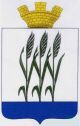 